АДМИНИСТРАЦИЯ  ВЕСЬЕГОНСКОГО МУНИЦИПАЛЬНОГО ОКРУГАТВЕРСКОЙ ОБЛАСТИПОСТАНОВЛЕНИЕг. Весьегонск 30.03.2020                                                                                                                             № 118Об установлении на территории Весьегонского муниципального округа особого противопожарного периода.В соответствии со статьей 30 Федерального Закона от 21.12.1994 № 69-ФЗ «О пожарной безопасности», пунктом 17 Правил противопожарного режима в Российской Федерации от 25.04. 2012 № 390 «О противопожарном режиме», протокола комиссии КЧС и ОПБ Администрации Весьегонского муниципального округа от 27.03.2020, в целях понижения уровня пожарной опасности, предотвращения возникновения крупных природных и техногенных пожаров, повышения ответственности граждан за нарушение требований пожарной безопасности, предупреждения пожаров и гибели людей на территории Весьегонского муниципального округа.п о с т а н о в л я ю:1. Установить с 27.03.2020 по 30.09.2020 на территории Весьегонского муниципального округа особый противопожарный режим.2. Запретить  разведение костров гражданами в лесах  расположенных на территории Весьегонского муниципального округа (за исключением граждан, трудовая деятельность которых связана с пребыванием в лесах), и въезд на их территорию личных транспортных средств (за исключением въезда для проведения в лесах определенных видов работ в целях обеспечения пожарной безопасности).3. Запретить использование открытого огня при проведении в лесах  любых работ и мероприятий, проведение сельскохозяйственных палов на землях, граничащих с лесными участками, территориями садоводческих некоммерческих товариществ, участками, занятыми индивидуальными жилыми домами.4. Рекомендовать ОНД и профилактической работе по Весьегонскому муниципальному округу (Смирнову А.А.) на период особого противопожарного режима усилить контроль за соблюдением первичных мер пожарной безопасности гражданами на территории Весьегонского муниципального округа.5. Рекомендовать начальнику Весьегонского отдела ГКУ « Краснохолмское лесничество» Тверской области на период особого противопожарного режима усилить контроль за соблюдением первичных мер пожарной безопасности в отношении лесопользователями, лесозаготовителями осуществляющими свою деятельность на территории Весьегонского муниципального округа;— Запретить  лесопользователям,  лесозаготовителям осуществлять сжигание порубочных остатков образовавшихся после очистки лесосек.6. Заместителю Главы Администрации по ЖКХ и благоустройству территории Весьегонского муниципального округа ( Козлову А.В.) , заведующему отделом ЖКХ и благоустройству территории ( Мурцевой Е.В.) ; — усилить контроль за обеспечением первичных мер пожарной безопасности в границах Весьегонского муниципального округа;— привлекать население для локализации пожаров вне границ населенных пунктов;—  Организовать установку предупреждающих щитов носящих информационный характер по мерам пожароопасной безопасности в населенных пунктах Весьегонского муниципального округа.— организовать патрулирование населенных пунктов (посредствам старост), территорий садоводческих, огороднических и дачных некоммерческих объединений и прилегающих к ним зон в целях ограничения случаев разведения костров и проведения пожароопасных работ;— обеспечить подготовку имеющейся водовозной и землеройной техники для возможного использования в тушении пожаров;— принять меры по: контролю за запретом сжигания сухой травы (сельскохозяйственных палов) в населенных пунктах Весьегонского муниципального округа;  — обеспечение создания в соответствии с требованиями пожарной безопасности минерализованных полос (опашки населенных пунктов) и удалению (сбору) сухой растительности;—  усилить охрану объектов, непосредственно обеспечивающих жизнедеятельность населения; информировать население об установленных требованиях к обеспечению пожарной безопасности, в том числе к пользованию открытым огнем.7. Директору МКУ «Единая дежурно-диспетчерская служба» Весьегонского муниципального округа (Волгину А.Р). организовать постоянный мониторинг и оперативное реагирование на ситуации, связанные с обеспечением пожарной безопасности.8.  Заведующему отделом МП, ГО и ЧС ( Ермакову О.В.) обеспечить документарное сопровождение, подготовку и направление необходимой отчетности в период прохождения пожароопасного периода на территории Весьегонского муниципального округа.9. Контроль за исполнением настоящего постановления оставляю за собой.10. Опубликовать настоящее постановление  в газете «Весьегонская жизнь», разместить на официальном сайте Администрации муниципального образования «Весьегонский муниципальный округ» в сети Интернет.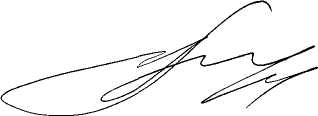 Глава Весьегонскогомуниципального округа                                                                     А.В. Пашуков